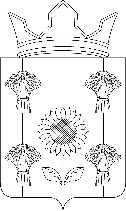 АДМИНИСТРАЦИЯ НОВОЛЕНИНСКОГО СЕЛЬСКОГО ПОСЕЛЕНИЯ ТИМАШЕВСКОГО РАЙОНАП О С Т А Н О В Л Е Н И Е         от 07.10.2020г.        			                                                   №57____хутор ЛенинскийОб утверждении порядка принятия решений о заключении соглашений о муниципально-частном партнерстве, концессионных соглашений от имени администрации Новоленинского сельского поселения Тимашевского района на срок, превышающий срок действия утвержденных лимитов бюджетных обязательствВ соответствии со статьей 78 Бюджетного кодекса Российской Федерации, статьями 14, 17 Федерального закона от 06 октября 2003 №131-ФЗ «Об общих принципах организации местного самоуправления в Российской Федерации», Уставом Новоленинского сельского поселения Тимашевского района, постановляю:1.Утвердить Порядок принятия решений о заключении соглашений о муниципально - частном партнерстве, концессионных соглашений от имени администрации Новоленинского сельского поселения Тимашевского  района на срок, превышающий срок действия утвержденных лимитов бюджетных обязательств согласно приложения.2. Заведующему сектором администрации Новоленинского сельского поселения Тимашевского района Гриценко Е.Ф. разместить настоящее постановление на официальном сайте администрации Новоленинского сельского поселения Тимашевского района  в сети Интернет.3.Контроль за выполнением настоящего постановления оставляю за собой.4.Постановление вступает в силу со дня его официального обнародования.Глава Новоленинского сельского поселения Тимашевского района                                                       С.И. Алапий                                     ЛИСТ СОГЛАСОВАНИЯпроекта постановления администрации Новоленинского сельского поселения Тимашевского района от _______________ № ______«Об утверждении порядка принятия решений о заключении соглашений о муниципально-частном партнерстве, концессионных соглашений от имени администрации Новоленинского сельского поселения Тимашевского района на срок, превышающий срок действия утвержденных лимитов бюджетных обязательств»Проект подготовлен и внесен:Ведущий специалист администрации Новоленинского сельского поселенияТимашевского района                                                                     Л.А. ДехтяреваПроект согласован:Зав.сектором администрации Новоленинского сельского поселенияТимашевского района                                                                     Е.Ф. Гриценко                                                  